Application for Democratic Precinct Committee Officer (PCO)PDC Note: If you expect to contribute over $100 to the Pierce County Democrats in a calendar year, please provide your occupation and employer so we can fulfill our Public Disclosure reporting requirements.I hereby make application to be appointed as a Democratic Precinct Committee Officer in:I agree that my name and contact information become a matter of public record as being a democrat representing the Democrats of said precinct as a member of the Pierce County Democratic Central Committee.I am willing to serve as a Democratic Precinct Committee Officer (PCO) or [Acting] PC until the end of the current biannual term. I understand that my duties include: Get-out-the-vote activities and new voter registration.*I am a registered voter and (check one) Do_____ Do Not_______ Reside in this precinct.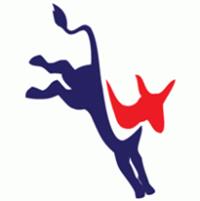 Pierce County Democratic PartyOur goal is to have every precinct represented by a PCO. Therefore, it is essential that we have volunteers step up to serve as appointed PCOs in vacant or precincts in which they reside, or substitute PCOs in a neighboring precinct.Full Name:Date:LastFirstFirstFirstM.I.Address:Street AddressStreet AddressStreet AddressStreet AddressStreet AddressStreet AddressStreet AddressApartment/Unit #CityCityCityCityStateStateStateZIP CodePhone:EmailOccupationEmployerEmployer CityLegislative District:Legislative District:Precinct:(Check one)  Fulfilling the unexpired term of (previous PCO's name):  Fulfilling the unexpired term of (previous PCO's name):  Fulfilling the unexpired term of (previous PCO's name):  Fulfilling the unexpired term of (previous PCO's name):  Fulfilling the unexpired term of (previous PCO's name):  Fulfilling the unexpired term of (previous PCO's name):  Filling an open seat  Filling an open seat  Filling an open seat  Filling an open seat  Filling an open seat  Filling an open seatSignature:Date:This application is submitted and recommended by:This application is submitted and recommended by:This application is submitted and recommended by:This application is submitted and recommended by:District Chair Signature:Date:District Chair Printed Name:County Chair Signature:Date:County Chair Printed Name:SUBMIT TO LD CHAIR OR SEND TO: Pierce County Democrats, 3049 S 36th St, Suite 206, Tacoma, WA  98409